Drinking Water is always available and accessibleChicken and cauliflower tikka bake 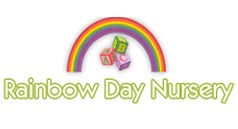 SERVES: 20COOKING TIME: 1hourOVEN: -INGREDIENTS:800g potatoes
1 bunch of fresh coriander
1.2kg whole chicken
2 tablespoons tikka curry pasteMETHOD:Preheat the oven to 180c. Wash the potatoes and chop into 3cm chunks. Trim the cauli stork, remove any tough outer leaves, then chop the cauli and nice leaves the same size as the spuds. In a 30x40cm roasting tray, toss the veg and coriander stalks with a pinch of salt and pepper with 1 tablespoon each of olive oil and red wine vinegar.Sit the chicken in the tray and rub all over with tikka paste, getting into to all the nooks and crannies. Place the chicken directly on the bars of the oven, scrunch everything in the tray and place exactly underneath the chicken to catch the juices. Roast for 1 hour or until everything is golden and cooked through. Turn the veg halfway. Sit the chicken on the veg to rest then sprinkle the coriander leaves and serve.Vegetable and bean burritos SERVES: 20COOKING TIME: 15minsOVEN: -INGREDIENTS:4 x 400g tins of canned 5 bean salad
10 tortilla wraps halved
320g cheddar cheese
100g lettuce
Add rice to bulk out wrapsMETHOD:Mash the beans with a fork, grate the cheese and roughly chop the lettuce. Divide the beans between wraps and top with some cheese. Roll up and slice as required. Add rice to the bean mixture to include in wrapsSliced gammon with potato salad and green salad Cook gammon to manufacturer’s instructions, serve with a side salad.SERVES: 8COOKING TIME: 15minsOVEN: -INGREDIENTS:10 new potatoes
75g mayonnaise
1 small onion chopped
2 tbsp fresh chives choppedMETHOD:Peel the potatoes (optional). Cut into bite size pieces if large. Boil until soft but still firm, drain and allow to cool. Finely chop the onion and mix with the potatoes. Add the mayonnaise and add a handful of chopped fresh chives – stir. Put in the fridge until ready to serveLamb meatballs in tomato sauce and cous cousSERVES: 20COOKING TIME: 1 hourOVEN: 200cINGREDIENTS:1 large onion
4 cloves garlic peeled
1 ½ green pepper
1.1kg lamb mince
2 slices of white bread for breadcrumbs
8 tsp dried parsleyFOR THE SAUCE:4 small onion
4 cloves garlic
4 TBSP vegetable oil
3 TBSP plain flour
2 x 400g chopped tins tomatoMETHOD:To make the meatballs, finely dice the onion, garlic, and green pepper. Place the mince in a large bowl. Add to the mince with the other meatball ingredients and mix well with your hands. Roll into balls (golf ball size) using floured hands and place to one side. To make the sauce, chop the remaining onion and garlic. Heat the oil in the pan and add the onion and garlic. Cook for 3-4 minutes. Add the flour, stirring well. Cook for a few minutes. Add the canned tomatoes and simmer for 15-20 minutes. Preheat the oven to 200c. Meanwhile, heat a large pan and cook the meatballs in batches until golden.  Arrange these in the bottom of an oven proof dish. When all meatballs have been cooked, cover the meatballs with tomato sauce. Bake in the oven for 30 minutes or until the meatballs are cooked through. FOR THE COUSCOUS:

SERVES: 20COOKING TIME: 12minutesOVEN: -INGREDIENTS:700g couscous
880ml water
1 tbsp vegetable oil
1 ½ lemon juiceMETHOD:Prepare the couscous to manufacturer’s instructions. Mix the olive oil and lemon juice together and add to the couscous mix. Combine well before serving.
Tuna fishcakes with ratatouilleSERVES: 20COOKING TIME: 20-30minsOVEN: 200cINGREDIENTS:1 tbsp vegetable oil 
1.6kg baking potatoes
1 large onion
600g tuna in spring water, drained
4 tsp dried mixed herbs
8 medium slices of wholemeal bread - optionalMETHOD:Preheat the oven to 200c. Grease a baking tray with half the oil. Chop the potatoes and onions. Put the potatoes in a pan, cover with water and boil for 20 minutes or until soft. Drain the potatoes and mash them until smooth. Heat half the oil in a frying pan add the onion and fry for 5 minutes until soft. Combine the potatoes, onions, tuna, and herbs in a large bowl. Make the bread into breadcrumbs. Roll the potato and tuna into balls and breadcrumbs and place on a greased baking tray. Bake in the oven for 20-30 mins.FOR THE RATATOUILLEINGREDIENTS:2 small onions
2 cloves garlic
3 peppers
2 medium courgettes
2 x tins of chopped tomatoes
1 tsp dried oregano
1 tsp dried thyme
200ml waterMETHOD:Chop the onion, garlic, peppers, and courgette. Put the ingredients including the tin tomatoes and herbs into a large saucepan with the water. Bring to the boil and then simmer until all the vegetables are cooked for approximately 30 minutes. Homemade margarita pizza SERVES: 10COOKING TIME: 20minsOVEN: 200cINGREDIENTS:500g Allinson strong white bread flour
7g Allinson easy bake yeast sachet
1tsp caster sugar
2tsp salt
300ml lukewarm water
50ml olive oilToppingsPassata
Mozzarella cheese, sliced or gratedMETHOD:Whisk together the flour, yeast, and salt. Stir in the water and olive oil, adding more flour a little at a time if the dough is too sticky.  Lightly grease a mixing bowl with some oil. Put the dough back in, cover the bowl with a clean tea towel and leave to rise until doubled in size. Preheat oven to 240c. Divide the dough and cook for 10-15 minutes until cooked.Tuna niçoise saladSERVES: 10COOKING TIME: -OVEN: -INGREDIENTS:450g waxy potatoes , unpeeled and thickly sliced
2 tbsp plus 2 tsp olive oil
4 eggs
2 tbsp olives 
50g Sun Blush or sundried tomato in oil, finely chopped
½ red onion , thinly sliced
100g baby spinach
2 x 160g or 200g cans yellowfin tuna steak in spring water, drainedMETHOD:Heat oven to 200c. Toss the potatoes with 2 tsp oil and some seasoning. Tip onto a large baking tray, then roast for 20 mins, stirring halfway, until crisp, golden, and cooked through. Meanwhile, put eggs in a small pan of water, bring to the boil, then simmer for 8-10 mins, depending on how you like them cooked. Plunge into a bowl of cold water to cool for a few mins. Peel away the shells, then cut into halves. In a large salad bowl, whisk together the remaining oil, olives and chopped tomatoes. Season, tip in the onion, spinach, tuna, and potatoes, then gently toss together. Top with the eggs, then serve straight away.Cheese and tomato pastaSERVES: 15COOKING TIME: OVEN: INGREDIENTS:2 tablespoons olive oil
1 small onion diced
1 garlic clove crushed or finely chopped
400 g tin chopped tomatoes
Salt and pepper
A small handful of basil roughly chopped
300 g penne pasta or any shape you fancy
Grated cheddar or parmesanMETHOD:Pour the olive oil in a medium saucepan and add the onion. Put on a low heat and sweat the onion, with the lid on, for about 5 minutes, until the onion is softened but not brown. Stir occasionally. When the onion is cooked, add the garlic, and cook for 1 more minute, stirring occasionally. Add the tomatoes, balsamic vinegar, salt, pepper and half the basil. Turn the heat up and bring to the boil, then cook for 10-15 minutes on a low heat, stirring occasionally. While the sauce is cooking, cook the pasta according to packet instructions / your own preferences. Add the sundried tomatoes to the pasta to rehydrate. Just before the pasta is ready, hoick out the sundried tomatoes, (I use the point of a sharp knife or a fork) chop finely and add to the sauce. Drain the pasta and stir into the sauce with a couple of tablespoons of pasta cooking water. Serve sprinkled with the cheese and the remaining basil.Chocolate Sauce for Warm pears SERVES: 20COOKING TIME: 5minsOVEN: -INGREDIENTS:100ml milk
2 tbsp cornflour
1tsp vanilla extract
1tbsp cocoa powder
2 tsp caster sugarMETHOD:Milk a small amount of milk with the cornflour to make a smooth paste. Heat the remaining milk with the vanilla extract, sugar, cornflour mixture and cocoa powder. Continue to stir on a low heat until it thickens.Rhubarb crumble and custardSERVES: 20COOKING TIME: 35minsOVEN: 190CINGREDIENTS:800g canned or fresh rhubarb
2 tbsp caster sugar
100g vegetable oil spread
160g plain flour
3 tbsp wholemeal flour
5 tbsp dark brown sugar
40g rolled oatsMETHOD:Preheat the oven to 190c. Chop the rhubarb into 4cm lengths (if fresh), lay on the bottom of an oven proof dish. Sprinkle with caster sugar. Prepare the crumble mixture; gently rub the vegetable oil spread into the flour and brown sugar then add the oats. Sprinkle the mixture over the fruit and level, ensuring all the fruit is covered. Bake in the oven for 35 minutes. Homemade yoghurt ice creamSERVES: 40COOKING TIME:OVEN: -INGREDIENTS:300g summer fruits – puree
400ml yoghurt
200ml double cream – soft peaks
75g caster sugar
METHOD:Mix ½ yoghurt, cream and sugar and freeze. Whisk when half frozen. Mix in the rest of the fruit and 1TBSP of sugar. Return to the freezer. Stir twice until smooth.Oaty fruity sundaeSERVES: 20COOKING TIME: 10-15minsOVEN: 190cINGREDIENTS:130g wholemeal flour
40g oats
40g vegetable oil spread
40g soft brown sugar
2 x 400g can fruit cocktail drained
670g custardMETHOD:Preheat the oven to 190c. Line the baking tray with baking parchment or greaseproof paper. Place the flour and oats into a large bowl, add the spread and rub in using fingertips. Add the sugar and stir together. Tip onto a baking tray and spread into an even layer, cook for 10-15 minutes. Then leave to cool. Layer the fruit and custard, followed by fruit and then custard again. Leave to cool in the fridge. Sprinkle the fruit and custard layers with crumble topping.Chocolate chip cookiesSERVES: 36COOKING TIME: 12-15minsOVEN: 200cINGREDIENTS:310g plain flour
2tsp baking powder
¼ tsp bicarb
200g caster sugar
150g butter
2 eggs
1tsp vanilla
340g milk choc chipsMETHOD:Preheat oven to 200c. Cream butter and sugar together. Add eggs, vanilla, and flour. Fold in chocolate chips. Drop a spoonful on a tray and repeat. Cook for 12 – 15 mins for 200c.Fruit scones SERVES: 16COOKING TIME: 20minsOVEN: 180cINGREDIENTS:450g self-raising flour
115g margarine
115g caster sugar
1 tsp baking powder
250ml milk
550g sultanas or mixed fruitMETHOD:Combine all the dry ingredients together to resemble breadcrumbs. Add the sultanas, slowly add the milk, and form a soft dough. Roll out onto a floured surface to ½ inch thick and cut out. Glaze with left over milk and bake at 180c for 15-20 mins until golden.Jammy crumbly biscuits SERVES: 30COOKING TIME: 20minsOVEN: 180cINGREDIENTS:½ tsp baking powder (sieved)
275g plain flour
1tsp vanilla essence 
100g caster sugar
225g soft butter
8 tsp jamMETHOD:Preheat the oven to 180c. Line 2 large baking trays with greaseproof paper. Place the butter and sugar in a mixing bowl and use an electric whisk or a wooden spoon until pale and fluffy. Add the vanilla extract and continue beating. Use the metal spoon, fold in the flour and baking powder until mixture forms a dough. Take a small piece of dough and roll in your hands to make a ball. Place on the baking tray then repeat with all the mixture. Leave a gap as the mixture will spread when cooking. Make an imprint into a ball with your finger deep enough to hold a little jam. Fill each cookie with 1/2 tsp of jam. Do not over fill! Place in the oven for 15-20 minutes until lightly golden brown.Apple and blackberry squaresSERVES: 20COOKING: 25-30 minsOVEN: 180cINGREDIENTS:2 cooking apples diced
150g blackberries
2tbsp granulated sugar
200g butter
200g brown sugar
300 self-raising flour
1tsp bicarbonate of soda
150g oats
100mls water
Icing sugar for dustingMETHOD:Simmer apples, blackberries, and granulated sugar with the water until soft. Cream butter and brown sugar together. Add flour, bicarb, oats and mix well. Grease and line a 20x30cm tin. Place half the cake mixture into a tin and press down firmly. Spread the fruit over the base. Sprinkle over the remaining mixture in crumble form. Cook for 25-30 mins at 200c. Cool before cutting into squares.Vanilla and strawberry cakeSERVES: 20COOKING TIME: 20minsOVEN: 180cINGREDIENTS:175g caster sugar
175g soft spread
3 eggs
175g self-raising flour
½ tsp baking powder
2tsp vanilla essence
1 punnet of strawberries.

METHOD:Cream sugar and margarine until light and creamy, add eggs, vanilla essence, fold in flour and baking powder. Pour into greased or lined tin or alternatively cupcake cases. Add fresh strawberries to the cake and press into the mix. Cook at 180c until golden brown and springy to touch. Approximately 20 minutes. Once cool, cut or serve.Week 3MondayTuesdayWednesdayThursdayFridayBreakfastWater to drinkCereal and crumpetsPorridge and datesCereal and muffinsCereal and toastPorridge and blueberriesAllergy InfoWHEAT/MILKOATS/MILKWHEAT/MILKWHEAT/MILKOATS/MILKMid-Morning SnackWater/Milk to drinkApple and banana slicesCrackers and spreadVegetable sticks and tomato dipOrange wedgesBreadsticks and cream cheeseAllergy InfoWHEAT/MILKWHEAT/MILKLunchWater to drinkChicken and cauliflower tikka bakeVegetable and bean burritosSliced gammon with potato salad and green saladLamb meat balls in tomato sauce and cous cous Tuna fishcakes with ratatouilleAllergy InfoWHEAT/MILKWHEATFISH/WHEATPuddingWater to drinkSummer berries and fromage fraisWarm pears with chocolate sauceRhubarb crumble and custardHomemade ice creamOaty fruity sundaeAllergy InfoMILKMILK/SULPHITESWHEAT/MILKMILKWHEAT/MILK/SUPLHITESMid-Afternoon SnackWater to drinkCucumber and carrot batonsMixed melon slicesSummer fruitsRice cakes and cucumber Banana and raspberriesAllergy InfoTeaWater to drinkHomemade margarita pizzaTuna niçoise saladCheese and tomato pastaJacket potato with grated cheeseSelection of sandwichesAllergy InfoWHEAT/MILKFISH/EGGSWHEAT/MILKMILKFISHPudding Water to drinkChocolate chip cookieFruit sconesJammy crumbly biscuitsApple and blackberry squaresVanilla and strawberry cakeAllergy InfoWHEAT/MILK/EGGWHEAT/MILKWHEAT/MILK/ EGGWHEATEGG/WHEAT/MILK